Стандартная ситуация, тонер-картридж Brother TN-2075 заправлен и установлен в принтер для печати. Но на панели принтера, яркий и оранжевый светодиодный индикатор «Toner», сигнализирует о предстоящей замене картриджа.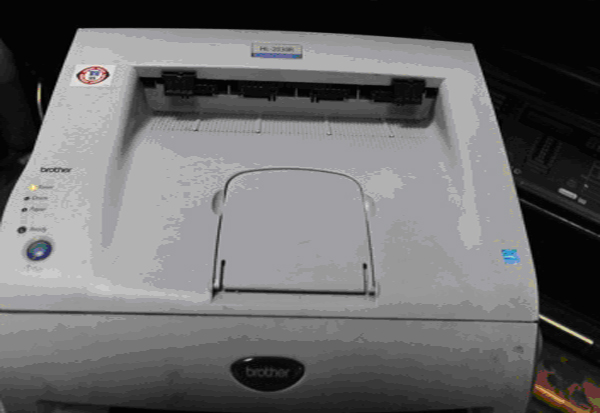 Для устранения этой ошибки применимы на рассмотрение несколько вариантов, это или установить совершенно новый картридж Brother  TN-2075, в данном случае это будет не первостепенно важно, оригинальный  это картридж или совместимый.  Самое главное, чтобы в своей конструкции он имел пластмассовый флажок сброса, находящийся в боковой крышке тонер-картриджа, обычно он белого цвета, намного реже из пластмассы черного цвета. Или как второй вариант, это покупка зубчатого флажка сброса, и соответственно его установка на стартовый тонер-картридж Brother TN-2075, благо конструкция картриджа легко позволяет  осуществить данную процедуру без особого труда.И есть ещё вариант, самый экономный, и, наверное, самый быстрый. Рассмотрим его внимательно, самое главное  при  выполнении оного, не нарушить порядок алгоритма действий.— Осуществляем включение печатающего устройства.— Открываем переднюю крышку принтера.— Выключаем принтер с открытой крышкой.—  Нажимается  и удерживается кнопка «GO»  при одновременном включении аппарата.— Дожидаемся,  когда все три цветных светодиодных индикатора загорятся, кроме «READY».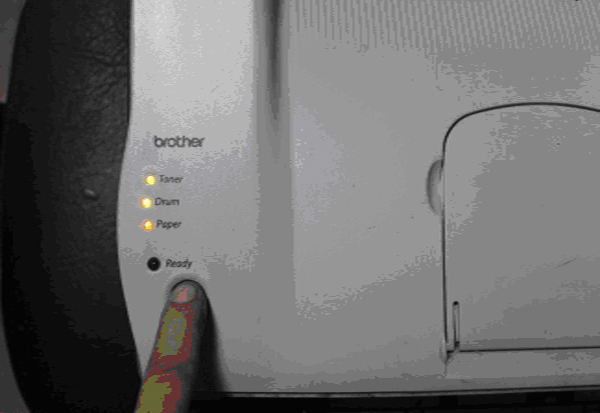 — После этого кнопка «GO» отпускается.— Далее нажимаем и отпускаем кнопку «GO» два раза.— После непродолжительной паузы в 1,5-2 секунды yажимаем и отпускаем кнопку «GO»  в количестве 5-6 раз.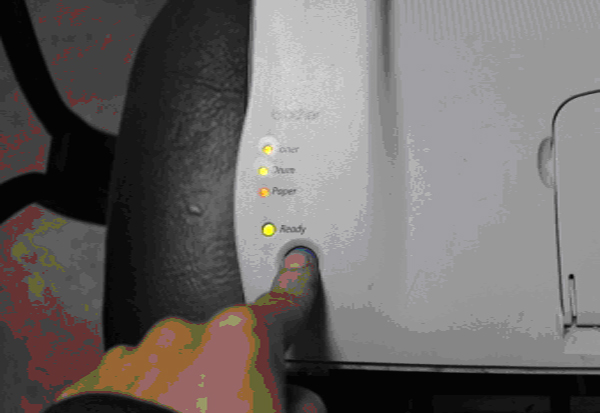 — Оранжевый  световой индикатор «Toner» перестаёт гореть, счетчик тонера сброшен.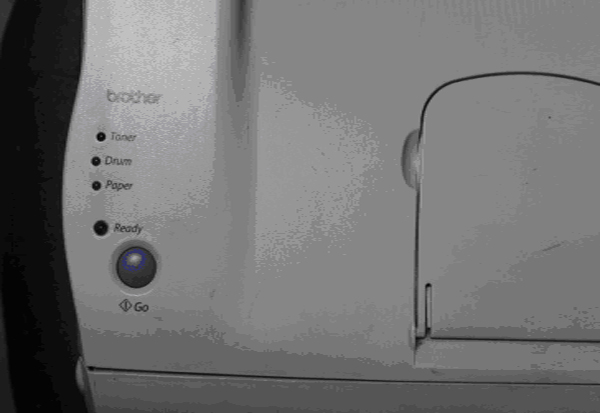 Далее закрывается передняя крышка  и принтер выключается. После включения Ваш принтер готов к работе.